Departmental Clinical 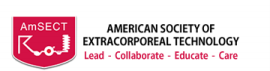 Protocol Manual Clinical Protocol 									CP.XX.xxx *The intent of this product is to be a resource; not a replacement for institutional protocols. Standard 1 of AmSECT’s Standards and Guidelines for Perfusion Practice.1 These Standards and Guidelines may also be superseded by the judgement of the healthcare professional taking into account the facts and circumstances of the individual case. POLICY:  1. Patients with the sickle cell trait may be placed on CPB safely if oxygen saturation is kept  at an increased level, acidosis is prevented, and hypothermia is limited.  2. Sickling occurs at an arterial hemoglobin saturation below 85%. Therefore, it may be  necessary to remove some of the blood before bypass and replace it with adequate blood  components.  3. Delivery of cold blood cardioplegia could result in capillary sludging, inadequate  distribution of cardioplegia, poor myocardial protection and depressed myocardium  function.  PERFUSION PUMP CONSIDERATIONS:  Modifications that can be made to decrease the risk of a sickling crisis on cardiopulmonary  bypass may include: PROCEDURE:The strategy for the perfusionist should be aimed at preventing the sickling crisis and its damage:  1. Maintain an adequate hemoglobin saturation  a. >85% for homozygous disease (high Pa02)  b. >40% for heterozygous trait (high SVO2)  2. Maintain pH 7.35 – 7.45  3. Maintain normothermia  4. Maintain high flows at least 2.4 Cardiac Index  5. Deliver crystalloid cardioplegia (Plegisol, Custodial) *see example below  6. Maintain a MAP >60 mmHg  7. Centrifugal pump  8. Cell Saver – do not return cell saver blood  9. Possible exchange transfusion *see example below  Exchange Transfusion:  1. Patients with sickle cell disease experience sickling at saturation drops below 85%, it  therefore may be necessary to remove some of the blood before bypass and replace it  with adequate blood components. An exchange transfusion may be deemed necessary if  the patient has sickle cell disease with a fractional HbS >30%.  2. In patients with SCD, the fractional concentration of HbS can be as high as 70-98%. In  patients with SCT, the fractional concentration of HbS is generally less than 50%.  3. If an exchange transfusion is necessary, you will need:  a. PRBC’s  b. FFP  c. 25% albumin  d. Plasmalyte-A  Volume can be removed from the patient via a Y connector to a separate reservoir off of the  venous line while transfusing the blood prime at the beginning of CPB.  Careful calculation of the predicted blood volume of the patient will assist in knowing how much  volume should be removed from the patient in order to reach an estimated HbS <30%.  For Total body washout:  1. Connect a Y connector in the venous pump line that is connected to a cell salvaging  device. The platelets and the plasma can then be separated from the faulty red blood cells  for reinfusion  2. Packed RBCs, FFP, 25% Albumin and Plasmalyte A will be used to prime the heart lung  machine.  3. The patient must be infused with volume via the arterial cannula to replace the native  blood that is removed.  4. On bypass, the oxygen saturation is kept high, acidosis is prevented and normothermia is  maintained.  THALASSEMIA:  Thalassemia is a defect in hemoglobin that causes early red blood cell destruction and anemia,  leading to a decreased oxygen delivery. This is a hereditary disorder of Mediterranean  African and Asian ancestry. Hemolysis can occur when patients receive quinidine or  sulfonamides.  1. Autologous blood should be salvaged prior to surgery and transfused as needed.  2. The surgeon will ensure the perfusionist takes the steps necessary to ensure adequate  oxygenation.  a. Increase FIO2 as needed  b. Increase blood flow  c. Ensure the hematocrit remains adequate by hemoconcentrating and/or giving  donor blood.  CLINICAL ASSESSMENT/SCREENING:  A. Contraindications: None  RELATED DOCUMENTS:  A. Cardioplegia Solution Delivery System Set-Up and Administration  REFERENCES:  1. Bocchieri, K., Scheinerman, S. and Graver, L. (2010). Exchange Transfusion Before  Cardiopulmonary Bypass in Sickle Cell Disease. The Annals of Thoracic Surgery, 90(1),  pp.323-324.  2. Daaboul, D., Yuki, K., Wesley, M. and DiNardo, J. (2011). Anesthetic and  Cardiopulmonary Bypass Considerations for Cardiac Surgery in Unique Pediatric Patient  Populations: Sickle Cell Disease and Cold Agglutinin Disease. World Journal for  Pediatric and Congenital Heart Surgery, 2(3), pp.364-370.  3. Hoffbrand, A. and Moss, P. (2011). Essential Haematology: 6 th Edition. West Sussex:  Wiley-Blackwell; pp.99-104.  4. Maddali, M., Rajakumar, M., Fahr, J., Albahrani, M. and Amna, M. (2006).  Cardiopulmonary Bypass Without Preoperative Exchange Transfusion in Sicklers. Asian  Cardiovascular &amp; Thoracic Annals, 14(1), pp.51-56.  5. Staikou, C., Stavroulakis, E. and Karmaniolou, I. (2014). A narrative review of  peri-operative management of patients with thalassaemia. Anaesthesia, 69(5),  pp.494-510.6. Yousafzai, S., Ugurlucan, M., Al Radhwan, O., Al Otaibi, A. and Canver, C. (2009).  Open Heart Surgery in Patients With Sickle Cell Hemoglobinopathy. Circulation, 121(1),  pp.14-19.  7. Mullins F, Ott S, Mister N, Travis J. Sickle Cell Hemoglobin C Disease Patient  Undergoing Coronary Artery Bypass Grafting with Complete Exchange Blood  Transfusion during Cardiopulmonary Bypass. J Extra Corpor Technol.  2018;50(2):117–119.  DISCLAIMER:  In emergency situations, immediate life support measures of whatever appropriate nature come  first with attention turning to measures described in this protocol/process as soon as possible and  practical.  This is a minimal protocol/process that may be exceeded at any time based on the judgment of  the involved patient care personnel.  This protocol/process encourages high quality patient care but observing it cannot guarantee any  specific patient outcome.  This protocol/process is subject to revision from time to time, as warranted by the evolution of  technology and practice.  Review period: Review as changes occur or per institutional protocol.  Original hard copies and computer copies of this protocol are stored under the supervision of the  Chief Perfusionist, Department of Cardiovascular Perfusion.  Documents relating to patient care standards are developed according to the accepted hospital  standards.  APPROVED BY: (signature of CMO and CNE only required)  SUBJECT/TITLE:SICKLE CELL DISEASEPURPOSE:To provide a guideline and resource for a patient with a previously  diagnosed risk of Sickle Cell Disease. Cardiopulmonary bypass in the presence of abnormal sickle cell disease/hemoglobin S (Hgb-S) causes the cells to move slowly, clump together, eventually breaking down resulting in anemia and blood clots. Regardless of the disease state, homozygous or heterozygous, the surgeon should work together with the  cardiac surgical team to ensure a safe and effective procedure is provided  to all patients. TARGETPOPULATION:Patients diagnosed with Sickle Cell Disease. DEFINITIONS:Sickle cell disease is a hereditary, autosomal recessive hemoglobinopathy resulting from a mutant form of a β-globin gene.  Normally, hemoglobin A (the most common form of hemoglobin in  adults) consists of 2α and 2β chains.  Hemoglobinopathy is a genetic defect of the hemoglobin molecule.  Hb S is insoluble, is not malleable and forms crystals when exposed to  low oxygen tension. Deoxygenated Hb S will aggregate to form long  polymers that can occlude microcirculation.  This patient population may have a vaso-occlusive history, ulcers,  pulmonary embolisms, or strokes.  Hb S shifts the oxygen- dissociation curve to the right.  In patients with sickle cell disease, the mutant form of the β-globin  produces hemoglobin S (Hb S).  Patients who are heterozygous for hemoglobin S possess the   sickle cell trait (HbAS). (25-45% of Hb is HbS)  Patients who are homozygous for hemoglobin S have sickle cell   disease (HbSS).  There are two other hemoglobinopathies involving  hemoglobin S:  HbSC  HbS/β-thalassemia.  Clinical expression of the sickle cell disease is variable and even  carriers of the trait (Hb AS) can produce manifestations as severe  as patients who are homozygous for the disease (HbSS). Therefore it is  important to recognize variables that play a role in sickling while  on cardiopulmonary bypass.  Sickling can be caused by various factors:  Hypoxemia  Acidosis  HypothermiaInfectionStagnation  HemolysisPresence of high percentage of HbS erythrocytes  HypoxemiaMaintain adequate hemoglobin saturation High PaO2 (>85%) for homozygous  (>40%) heterozygous.  High SvO2(>75%) Continuous arterial and venous blood gas monitoring is recommendedAcidosisMaintain pH within normal parameters 7.35-7.45 while on CPBHypothermia Maintain normothermia InfectionUse of sterile technique StagnationMaintain high blood flows at a CI of 2.4 to prevent capillary sludging Hemodilution may also reduce sludging Use of vasodilators, if needed, to maintain high flows Use of crystalloid cardioplegia (Plegisol, Custodiol or del Nido) may help decrease the risk of stagnation within the coronaries Anesthetic assistance to maintain MAP >60mmHg Minimal use of vasoconstrictors if possible HemolysisUse of a centrifugal pump may decrease damage to RBCs Cell Saver blood is commonly discarded Presence of High % of HbS erythrocytes Exchange transfusions for patients that are HbSS to a target HbS <30% may reduce risk of sicklingSource: (originating department/committee)  Effective Date:   (can use ‘created date’ for this)Version Number: (should match # of revisions, use 1.0 if new document)  Date Revised: MM/YYYY; all dates any content changes were made  Date Reviewed:Signatures:Date:<Insert Name, Title>Date:<Insert Name, Title>Date:<Insert Name, Chief Medical Officer >Date:<Insert Name, Chief Nursing Executive>